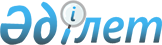 2020-2021 жылдарға арналған Солтүстік Қазақстан облысы Жамбыл ауданы бойынша жайылымдарды геоботаникалық зерттеп-қарау негізінде жайылым айналымдарының схемаларын бекіту туралыСолтүстік Қазақстан облысы Жамбыл ауданы әкімдігінің 2020 жылғы 22 қыркүйектегі № 210 қаулысы. Солтүстік Қазақстан облысының Әділет департаментінде 2020 жылғы 28 қыркүйекте № 6549 болып тіркелді
      Қазақстан Республикасының 2001 жылғы 23 қаңтардағы "Қазақстан Республикасының жергілікті мемлекеттік басқару және өзін-өзі басқару туралы" Заңының 31-бабы 1-тармағының 10) тармақшасына, Қазақстан Республикасы 2017 жылғы 20 ақпандағы "Жайылымдар туралы" Заңының 9-бабы 1-тармағының 3) тармақшасына сәйкес, Солтүстік Қазақстан облысы Жамбыл ауданының әкімдігі ҚАУЛЫ ЕТЕДІ:
      1. 2020-2021 жылдарға арналған Солтүстік Қазақстан облысы Жамбыл ауданы бойынша жайылымдарды геоботаникалық зерттеп-қарау негізінде жайылым айналымдарының схемалары осы қаулының 1, 2, 3, 4, 5, 6, 7, 8, 9, 10, 11, 12, 13 қосымшаларына сәйкес бекітілсін.
      2. Осы қаулының орындалуын бақылау Жамбыл аудан әкімінің жетекшілік ететін орынбасарына жүктелсін.
      3. Осы қаулы оның алғашқы ресми жарияланған күнінен кейін күнтізбелік он күн өткен соң қолданысқа енгізіледі. Пресноредуть ауылдық округі бойынша жайылымдары геоботаникалық зерттеп-қарау негізінде жайылым айналымдарының схемасы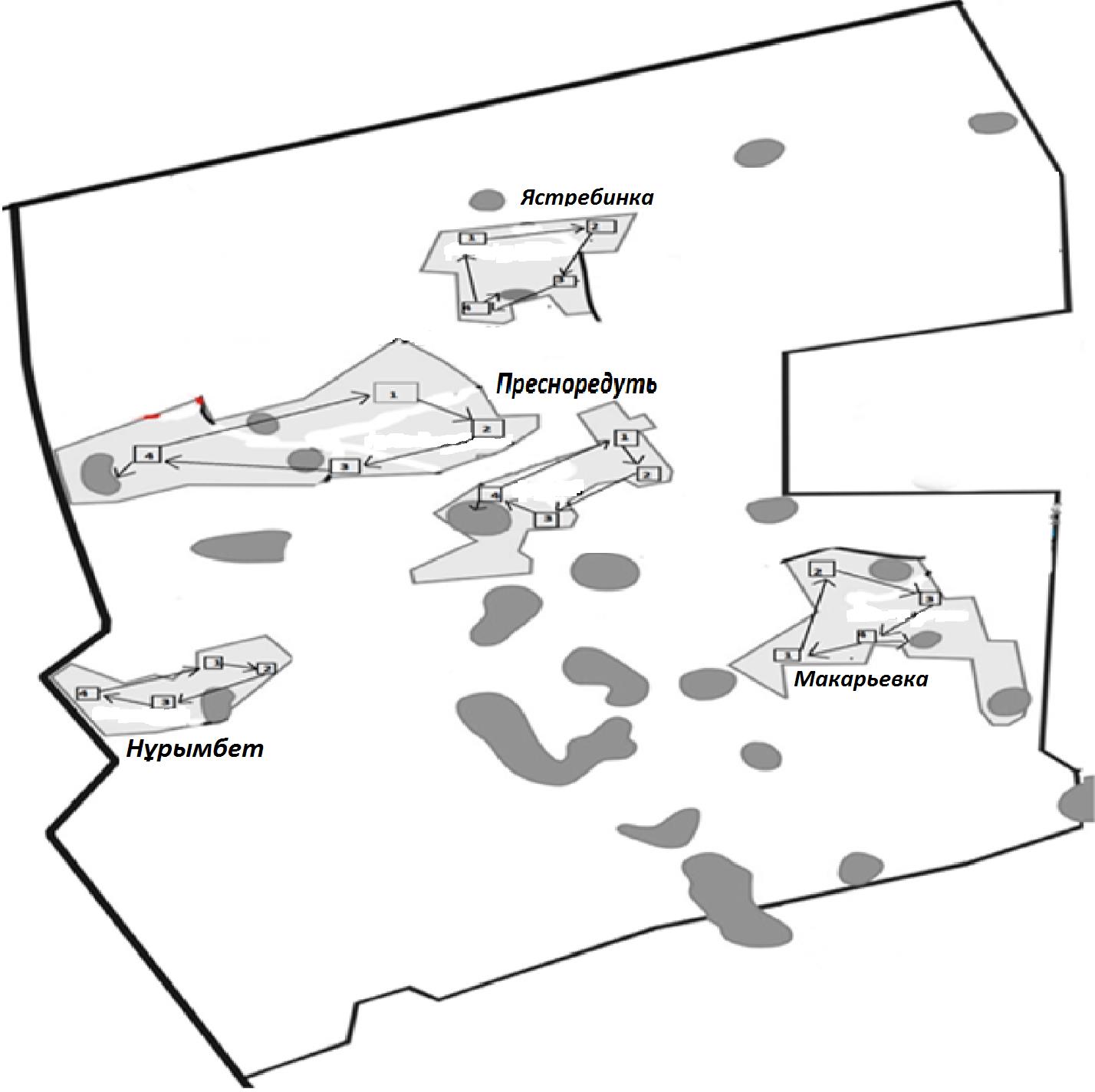 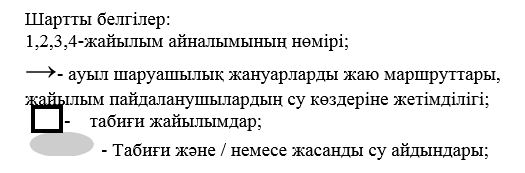  Первомай ауылдық округі бойынша жайылымдары геоботаникалық зерттеп-қарау негізінде жайылым айналымдарының схемасы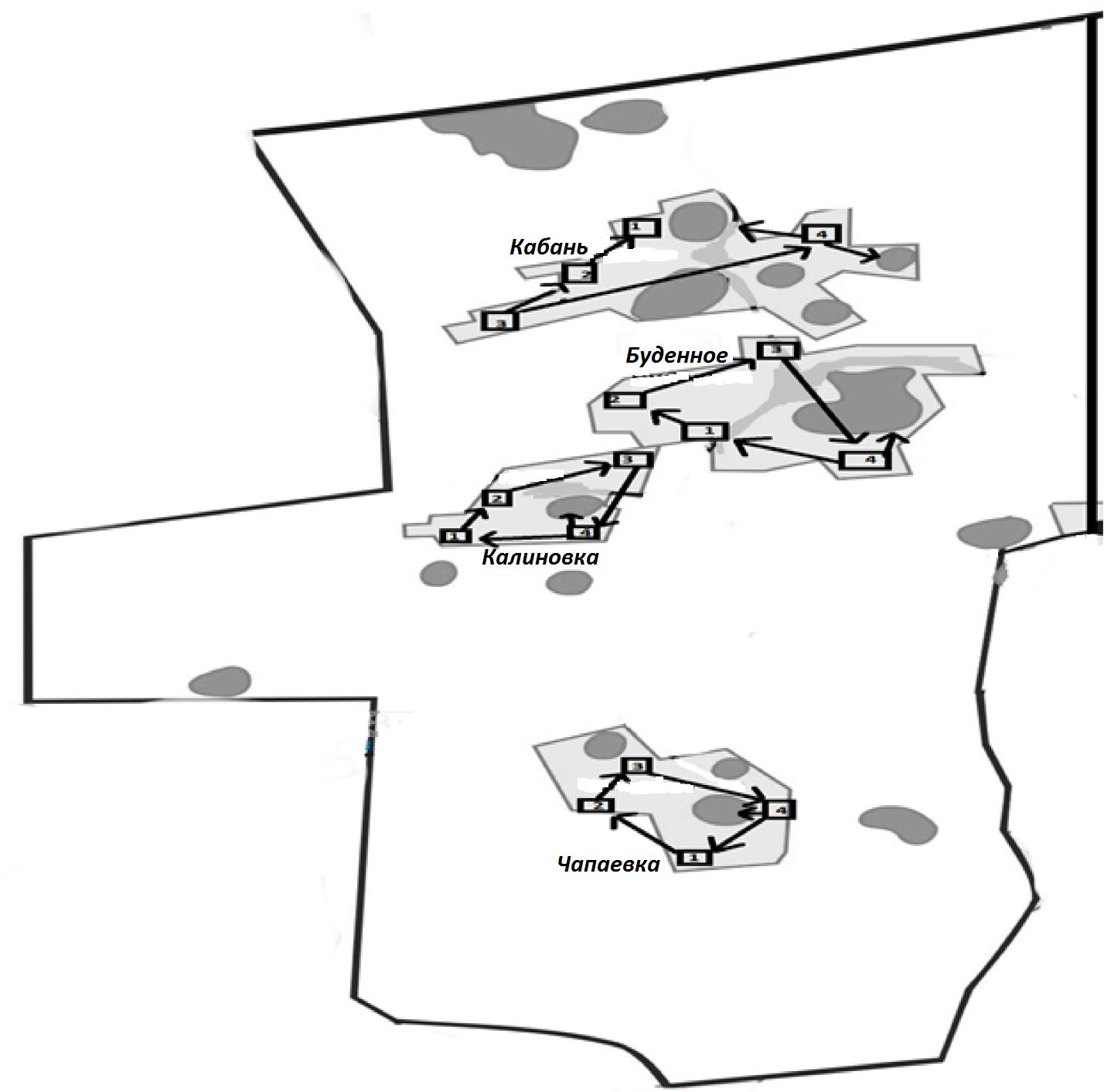 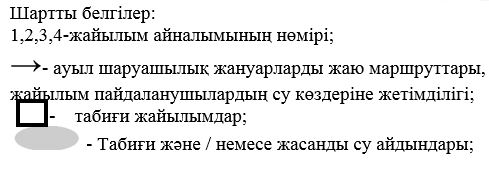  Казанка ауылдық округі бойынша жайылымдары геоботаникалық зерттеп-қарау негізінде жайылым айналымдарының схемасы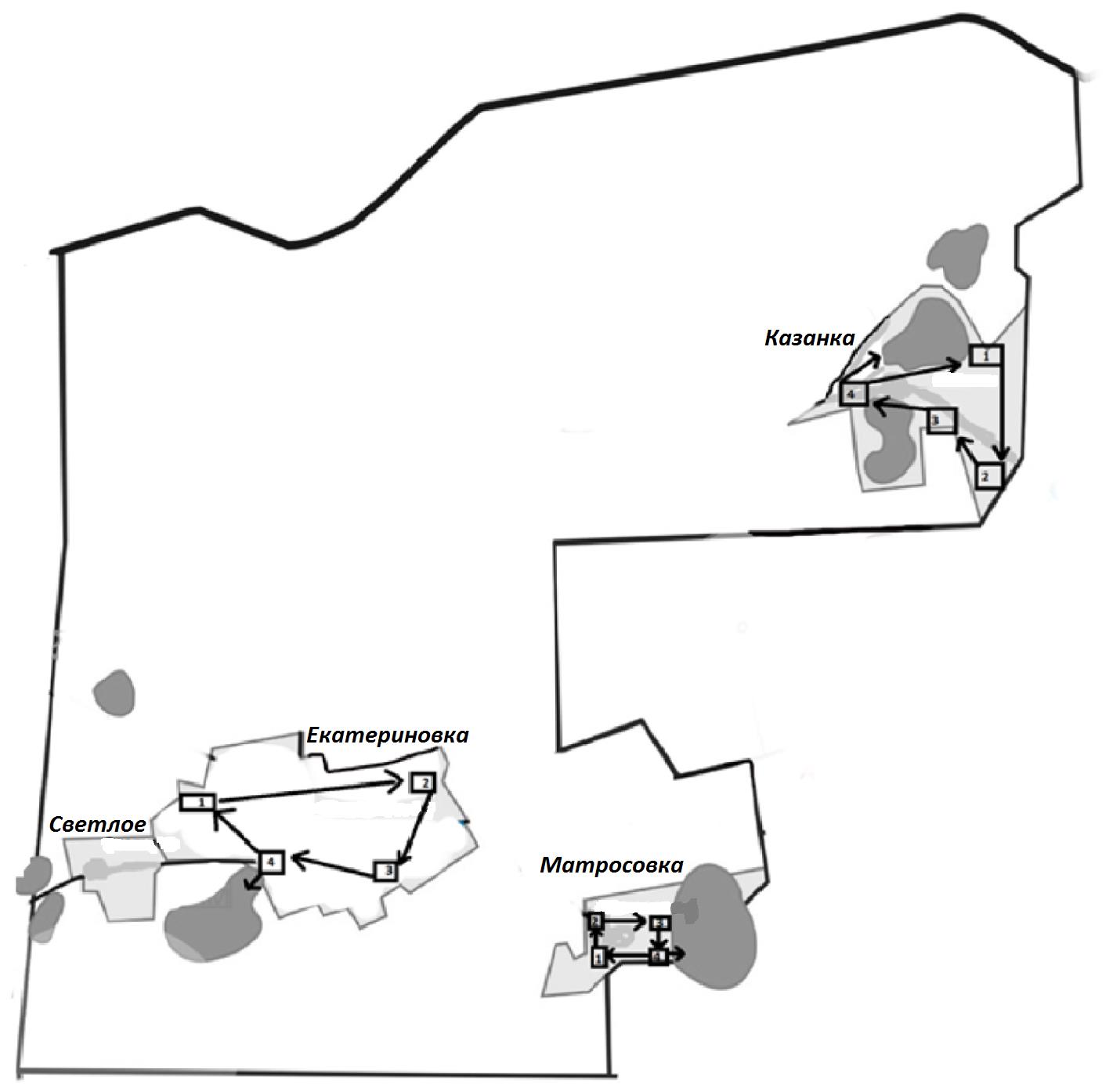 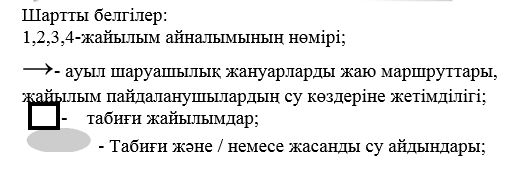  Преснов ауылдық округі бойынша жайылымдары геоботаникалық зерттеп-қарау негізінде жайылым айналымдарының схемасы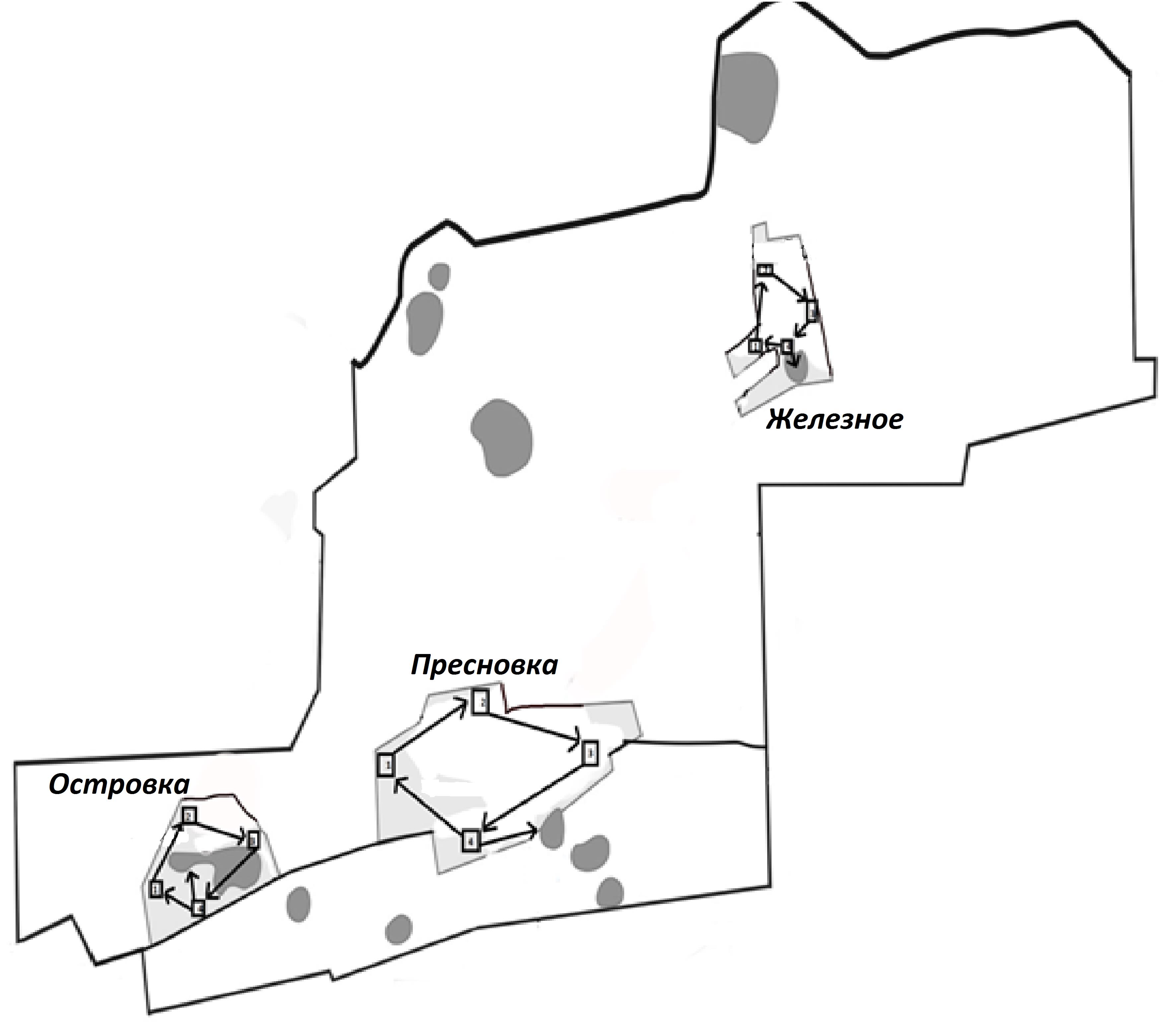 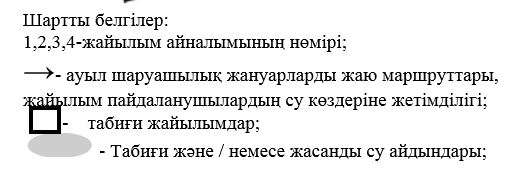  Кладбинка ауылдық округі бойынша жайылымдары геоботаникалық зерттеп-қарау негізінде жайылым айналымдарының схемасы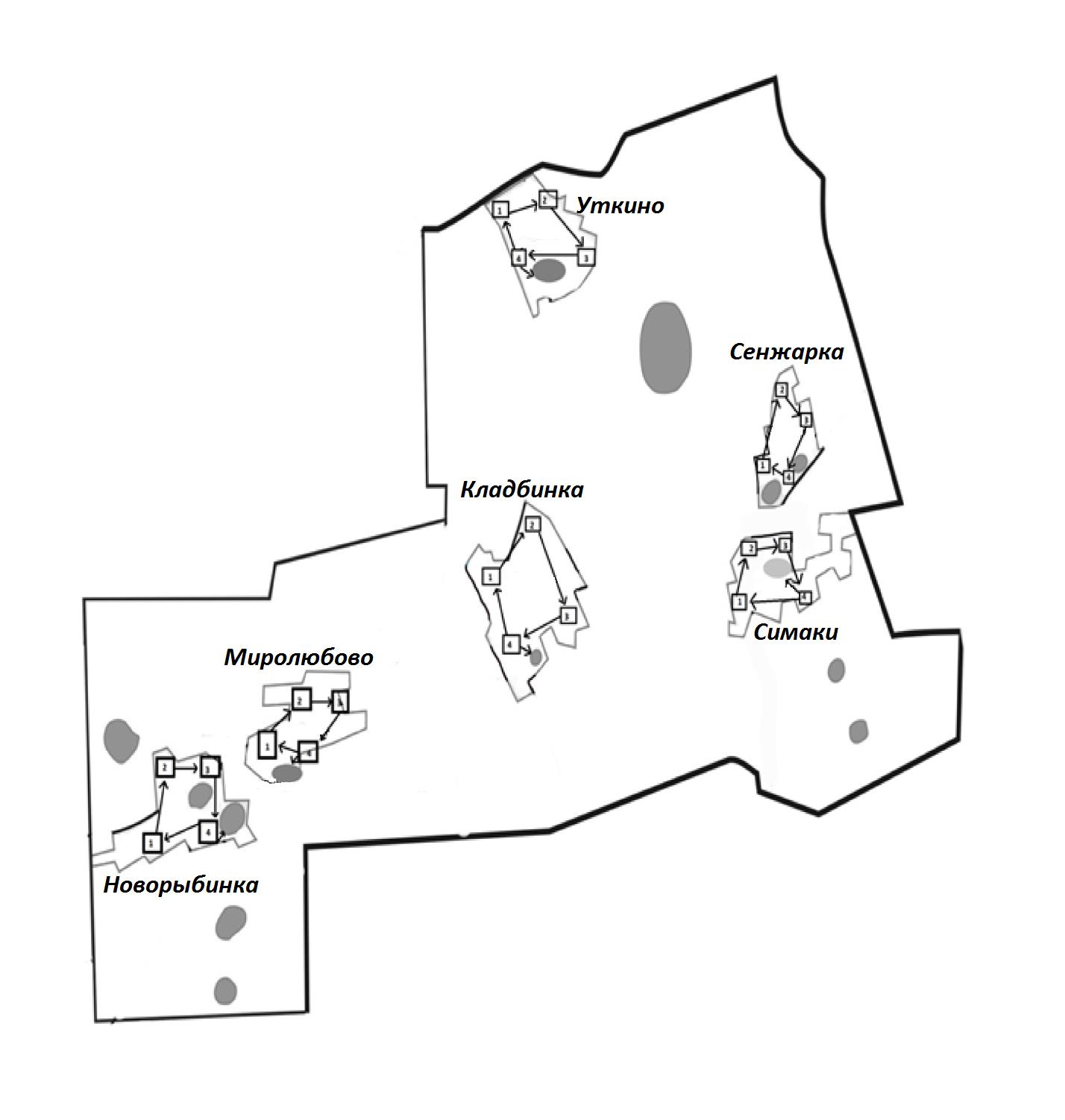 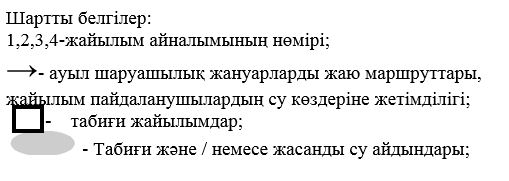  Озерный ауылдық округі бойынша жайылымдары геоботаникалық зерттеп-қарау негізінде жайылым айналымдарының схемасы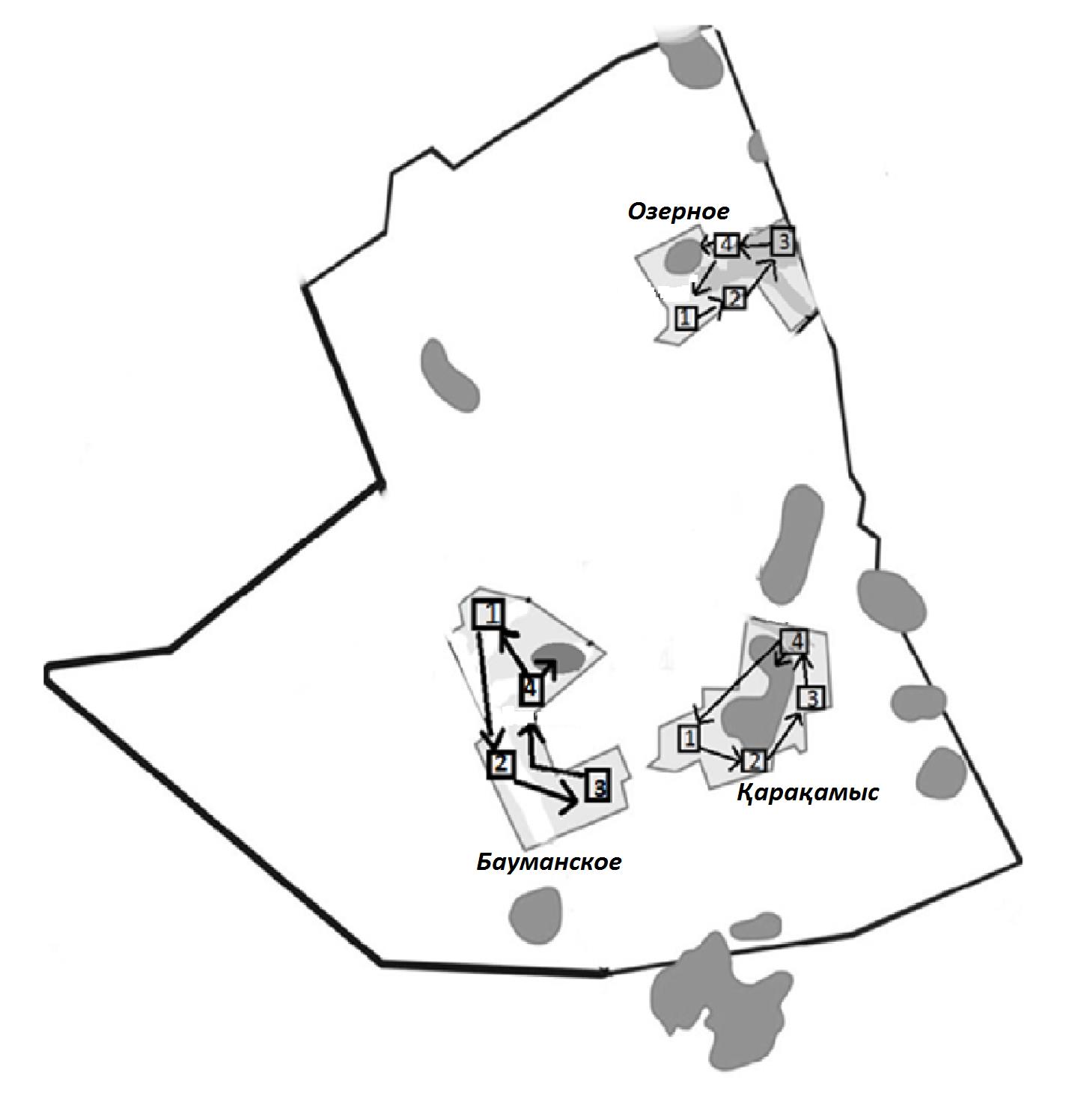 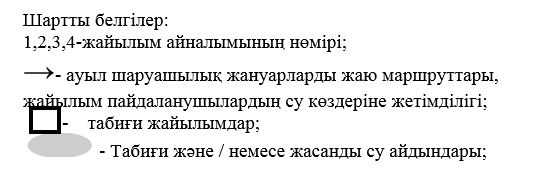  Майбалық ауылдық округі бойынша жайылымдары геоботаникалық зерттеп-қарау негізінде жайылым айналымдарының схемасы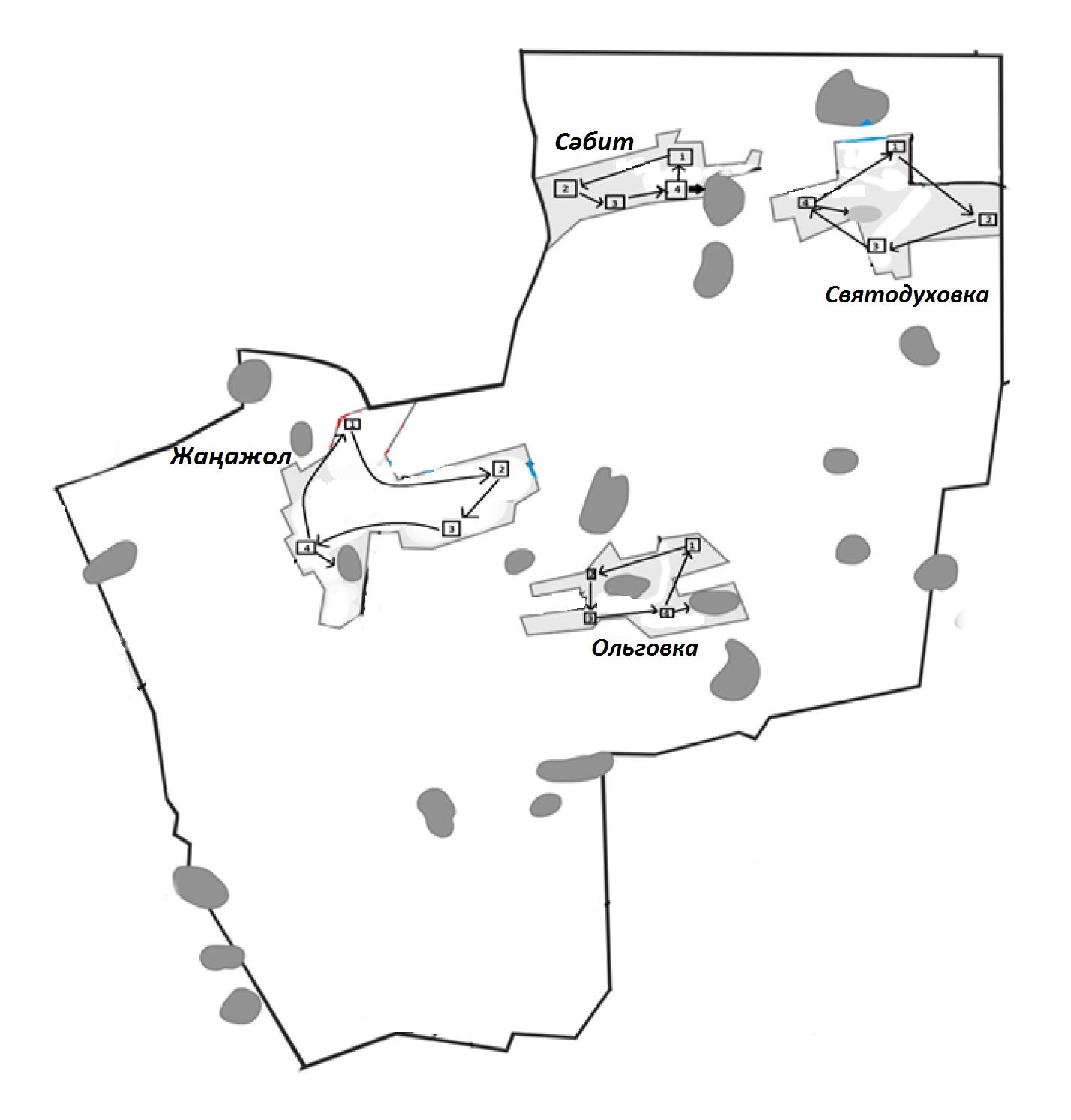 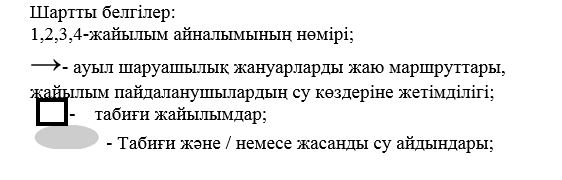  Благовещенка ауылдық округі бойынша жайылымдары геоботаникалық зерттеп-қарау негізінде жайылым айналымдарының схемасы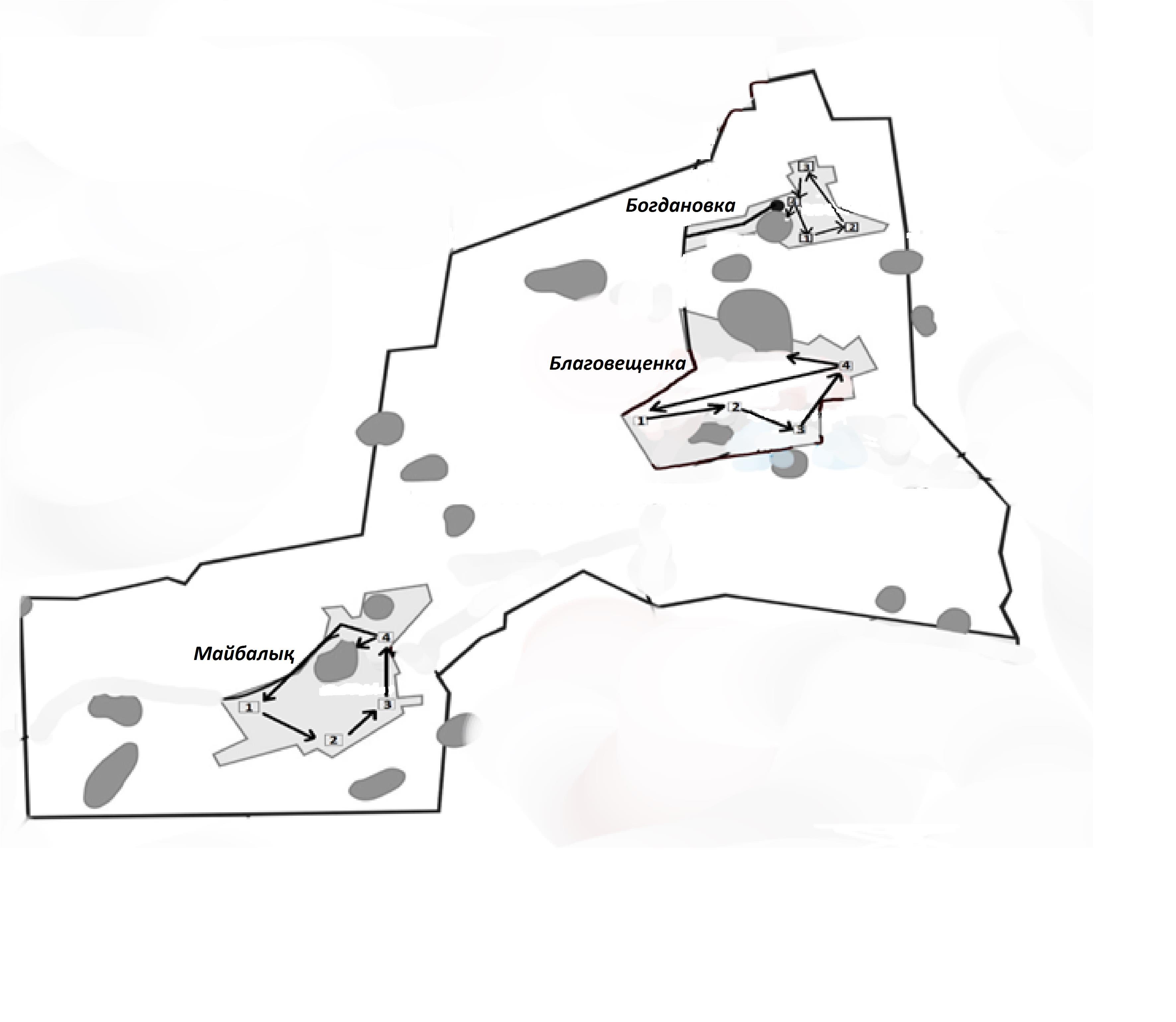 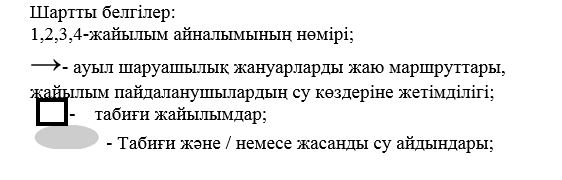  Мирный ауылдық округі бойынша жайылымдары геоботаникалық зерттеп-қарау негізінде жайылым айналымдарының схемасы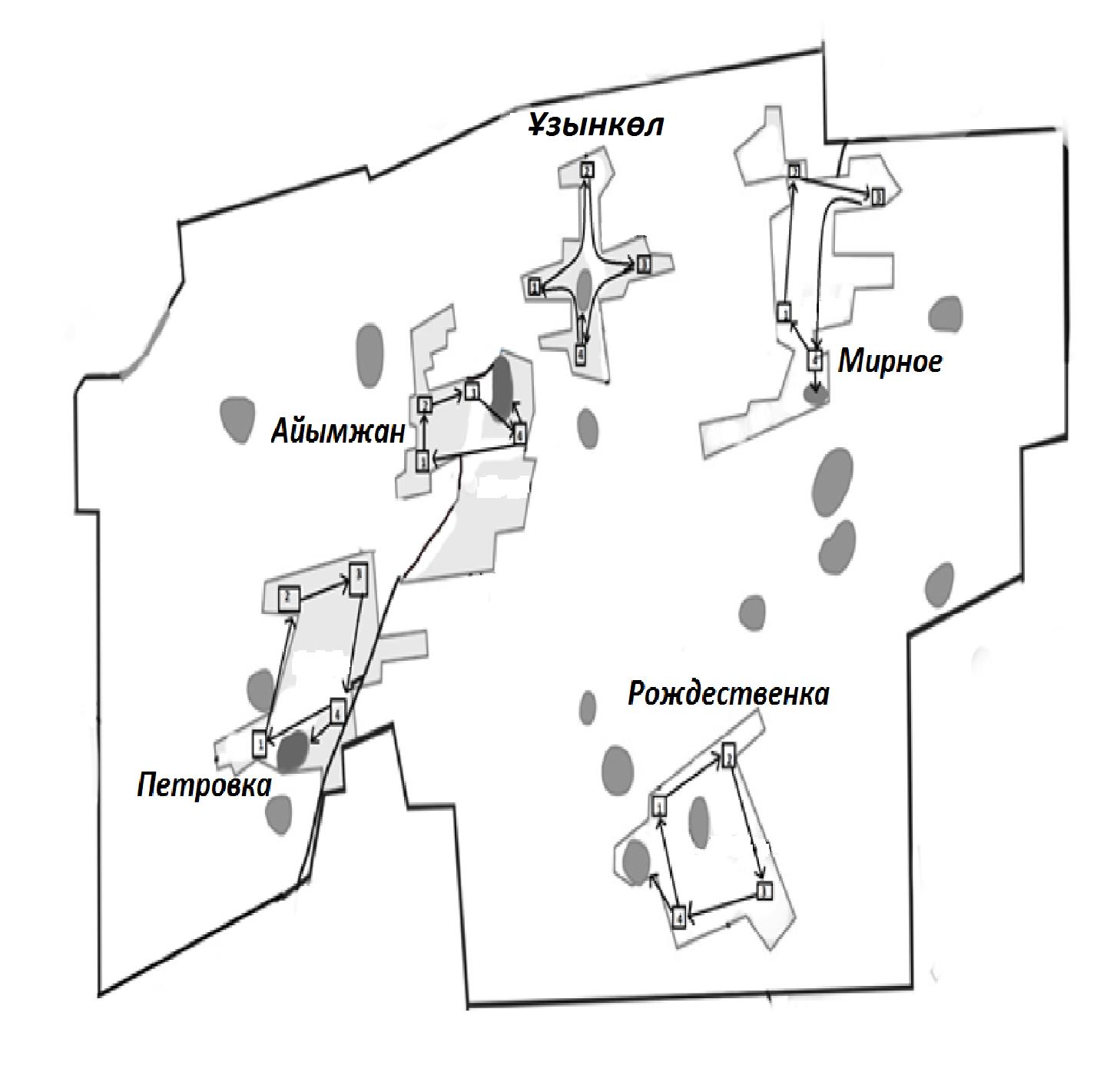 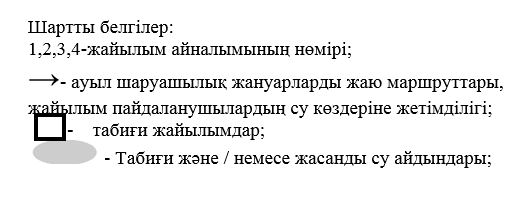  Архангелка ауылдық округі бойынша жайылымдары геоботаникалық зерттеп-қарау негізінде жайылым айналымдарының схемасы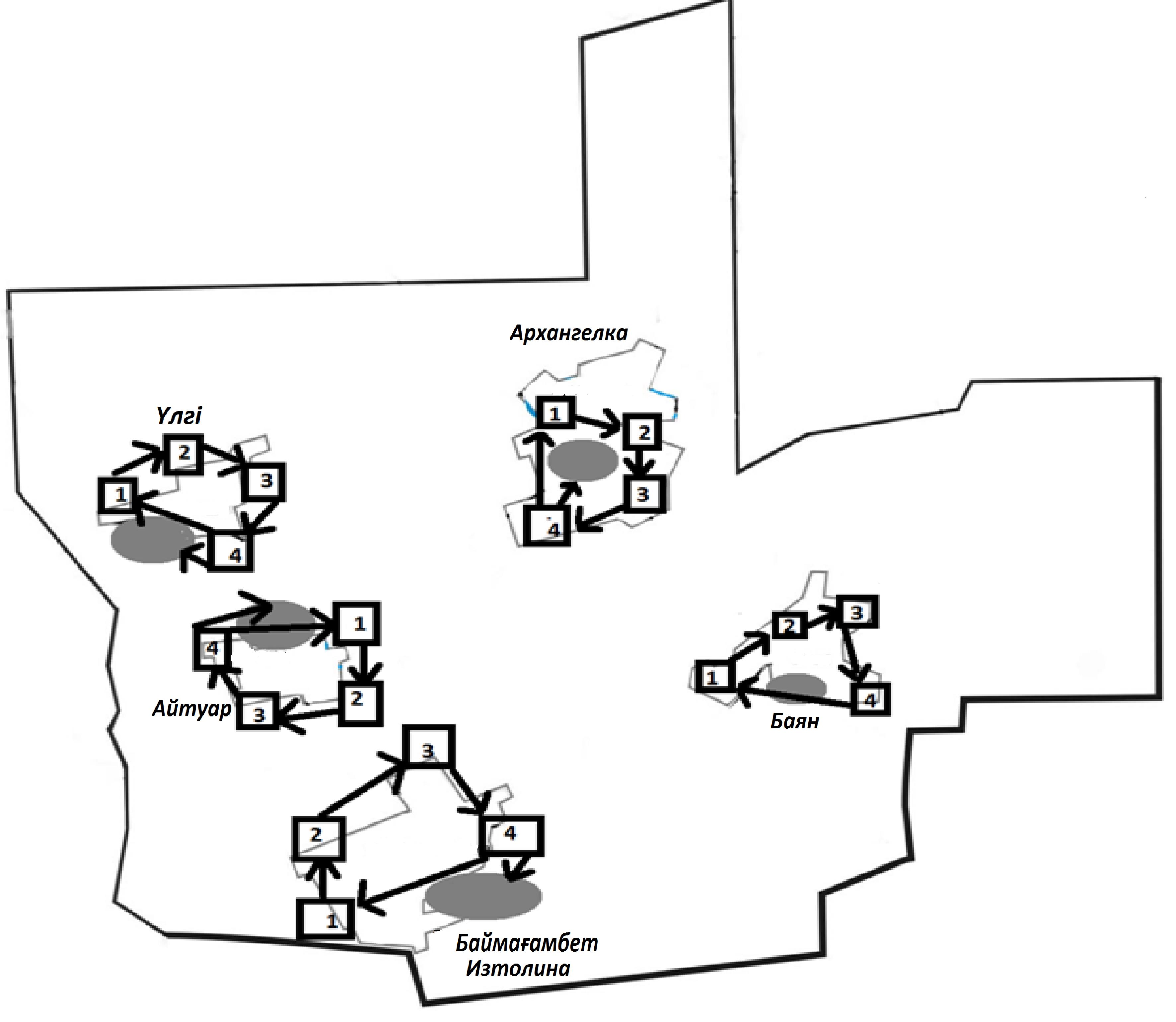 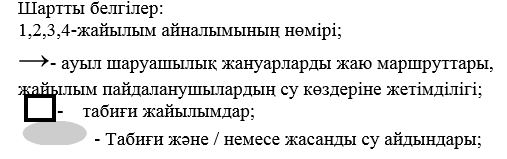  Троицк ауылдық округі бойынша жайылымдары геоботаникалық зерттеп-қарау негізінде жайылым айналымдарының схемасы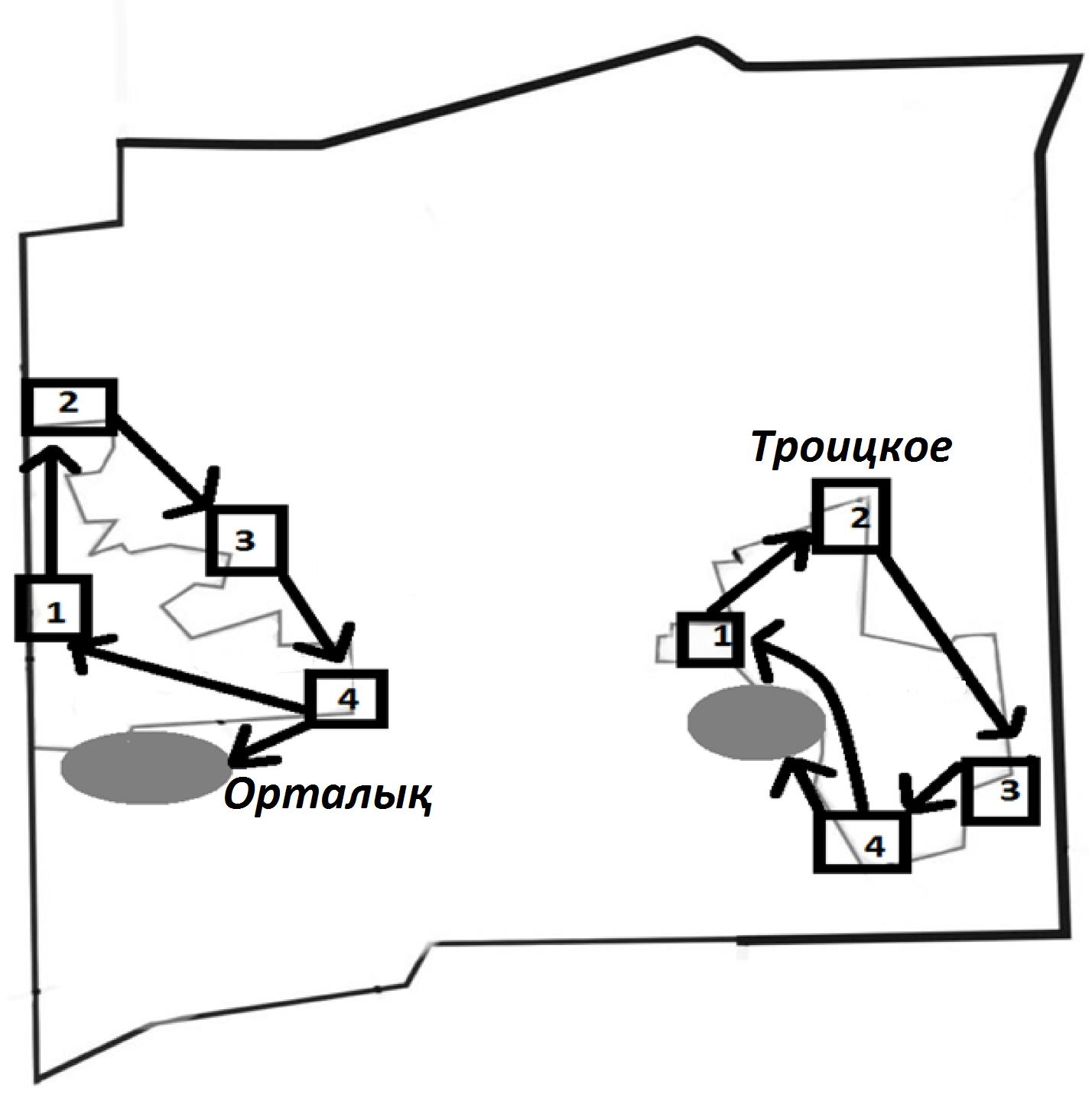 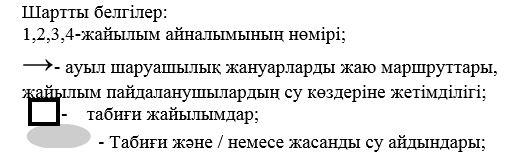  Қайранкөл ауылдық округі бойынша жайылымдары геоботаникалық зерттеп-қарау негізінде жайылым айналымдарының схемасы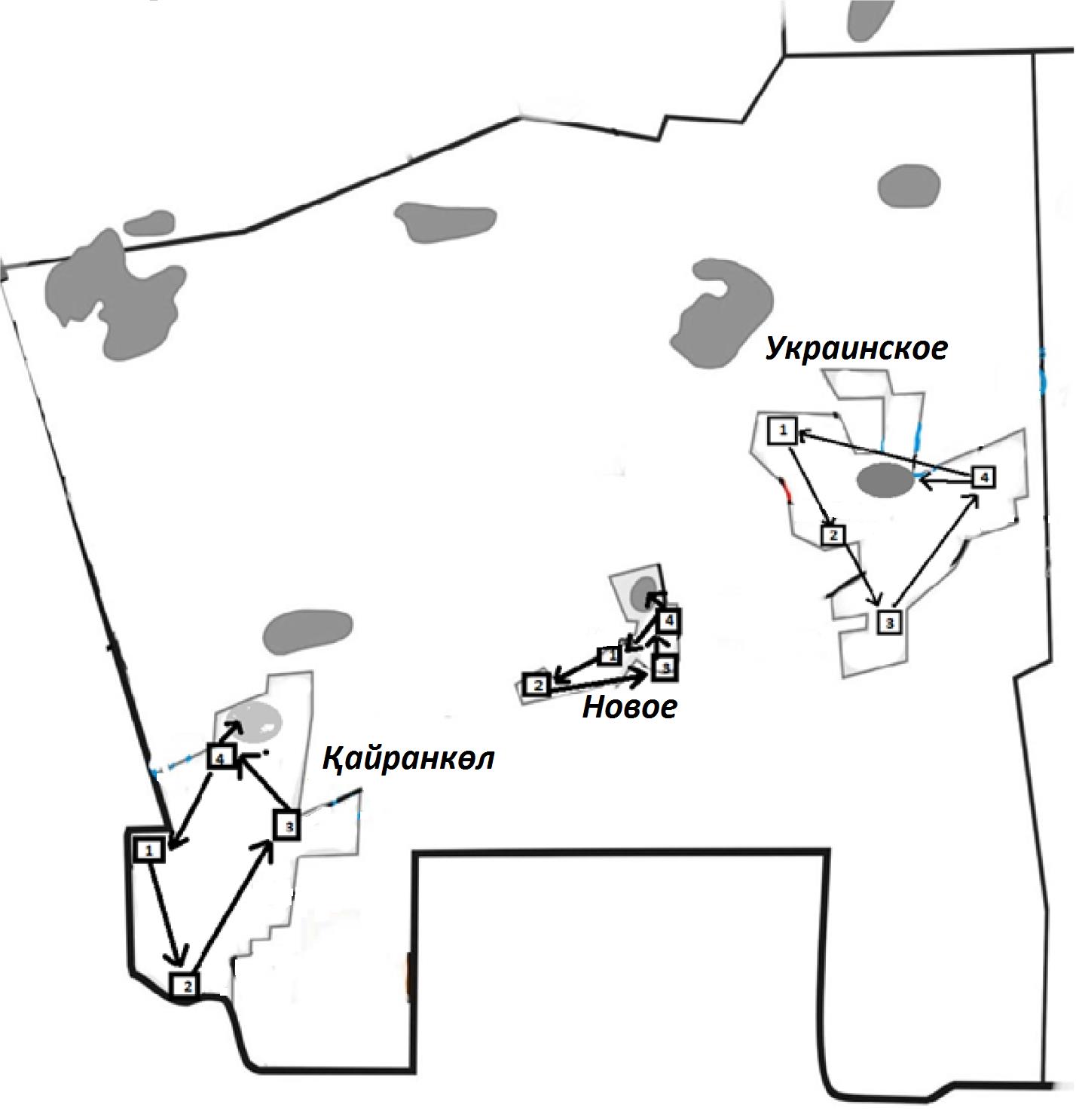 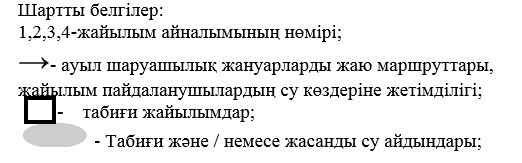  Жамбыл ауылдық округі бойынша жайылымдары геоботаникалық зерттеп-қарау негізінде жайылым айналымдарының схемасы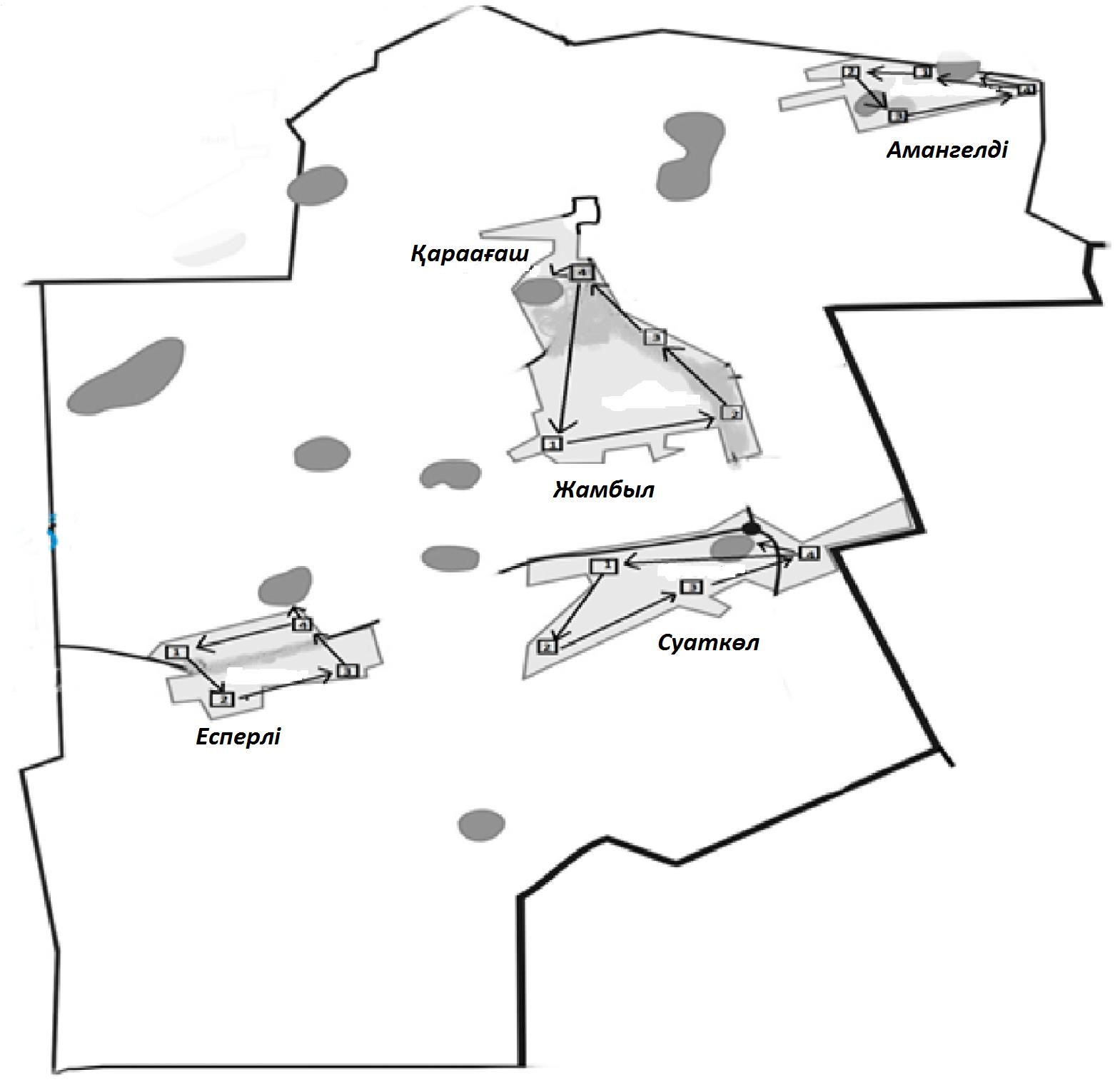 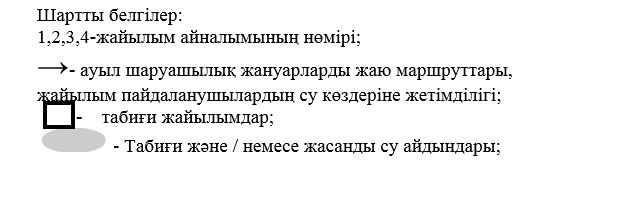 
					© 2012. Қазақстан Республикасы Әділет министрлігінің «Қазақстан Республикасының Заңнама және құқықтық ақпарат институты» ШЖҚ РМК
				
      Солтүстік Қазақстан облысы

      Жамбыл ауданының әкімі 

М. Ескендиров
Солтүстік Қазақстан облысыЖамбыл ауданы әкімдігінің2020 жылғы 22 қыркүйегі№ 210 қаулысына1-қосымшаСолтүстік Қазақстан облысыЖамбыл ауданы әкімдігінің2020 жылғы 22 қыркүйегі№ 210 қаулысына2-қосымшаСолтүстік Қазақстан облысыЖамбыл ауданы әкімдігінің2020 жылғы 22 қыркүйегі№ 210 қаулысына3-қосымшаСолтүстік Қазақстан облысыЖамбыл ауданы әкімдігінің2020 жылғы 22 қыркүйегі№ 210 қаулысына4-қосымшаСолтүстік Қазақстан облысыЖамбыл ауданы әкімдігінің2020 жылғы 22 қыркүйегі№ 210 қаулысына5-қосымшаСолтүстік Қазақстан облысыЖамбыл ауданы әкімдігінің2020 жылғы 22 қыркүйегі№ 210 қаулысына6-қосымшаСолтүстік Қазақстан облысыЖамбыл ауданы әкімдігінің2020 жылғы 22 қыркүйегі№ 210 қаулысына7-қосымшаСолтүстік Қазақстан облысыЖамбыл ауданы әкімдігінің2020 жылғы 22 қыркүйегі№ 210 қаулысына8-қосымшаСолтүстік Қазақстан облысыЖамбыл ауданы әкімдігінің2020 жылғы 22 қыркүйегі№ 210 қаулысына9-қосымшаСолтүстік Қазақстан облысыЖамбыл ауданы әкімдігінің2020 жылғы 22 қыркүйегі№ 210 қаулысына10-қосымшаСолтүстік Қазақстан облысыЖамбыл ауданы әкімдігінің2020 жылғы 22 қыркүйегі№ 210 қаулысына11-қосымшаСолтүстік Қазақстан облысыЖамбыл ауданы әкімдігінің2020 жылғы 22 қыркүйегі№ 210 қаулысына12-қосымшаСолтүстік Қазақстан облысыЖамбыл ауданы әкімдігінің2020 жылғы 22 қыркүйегі№ 210 қаулысына13-қосымша